Болезни системы кровообращения (БСК) являются одной из самых актуальных проблем научной медицины и практического здравоохранения в мире. В нашей стране БСК занимают первое место среди причин смерти и инвалидности. С целью эффективной профилактики, снижения заболеваемости, смертности, инвалидности населения от БСК с марта месяца возобновились акции в учреждениях и организациях.Ветковским районным ЦГЭ совместно с Ветковской центральной районной в феврале организованы и проведены профилактические акции, направленные на профилактику болезней системы кровообращения. В ходе акций, все желающие бесплатно измерили артериальное давление, проконсультировались и получили консультацию специалистов по правильной методике его измерения и профилактике заболеваний сердечно-сосудистой системы, прошли анкетирование, а также задали интересующие  вопросы. Проведено измерение артериального давления у 457 человек, выявлено 37 (8%) человек с повышенным уровнем артериального давления. Оказана неотложная медицинская помощь во время акции 37 человекам. Во время акций направлены на приём к территориальному врачу-терапевту, к врачу-кардиологу, врачу-неврологу 7 человек. 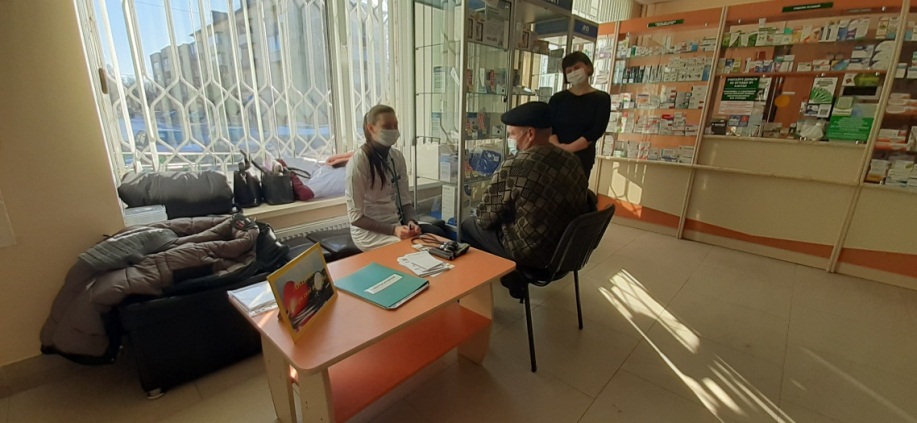 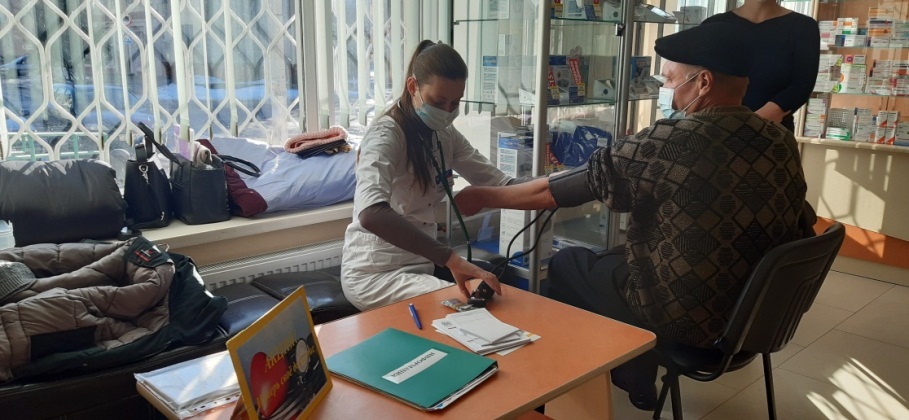 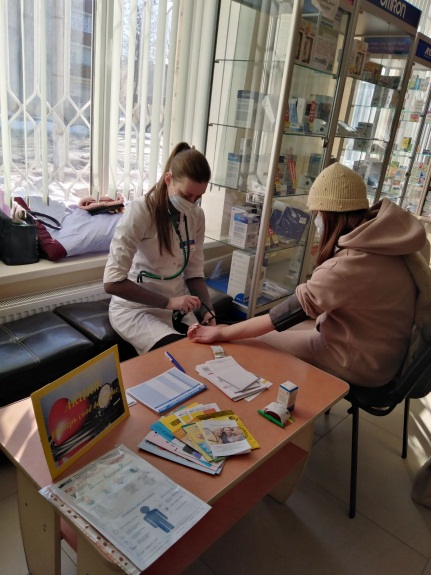 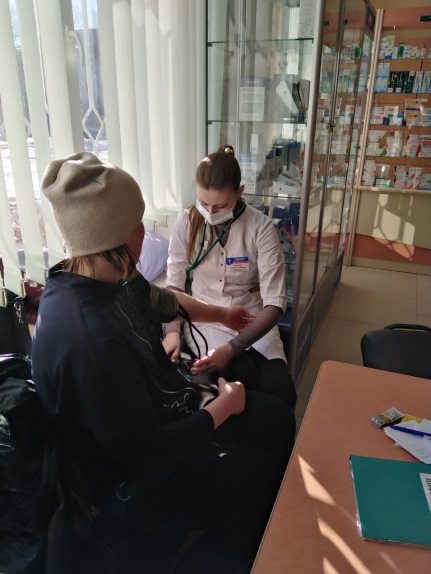 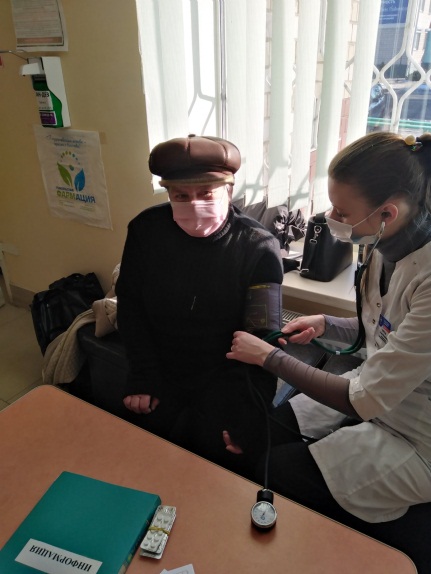 